RÖPER ÇİZELGESİİl::Nokta No:İlçe::Tesis Türü: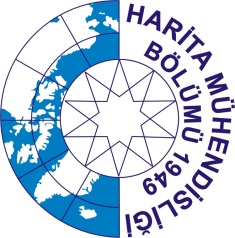 KOORDİNAT BİLGİSİKOORDİNAT BİLGİSİ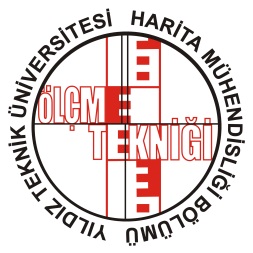 Sağa (m):Yukarı (m):Yükseklik h (m):Durum KrokisiDurum KrokisiDurum KrokisiResimResimRöper Ölçü ÇizelgesiRöper Ölçü ÇizelgesiRöper Ölçü ÇizelgesiRöper Ölçü ÇizelgesiRöper Ölçü Çizelgesi